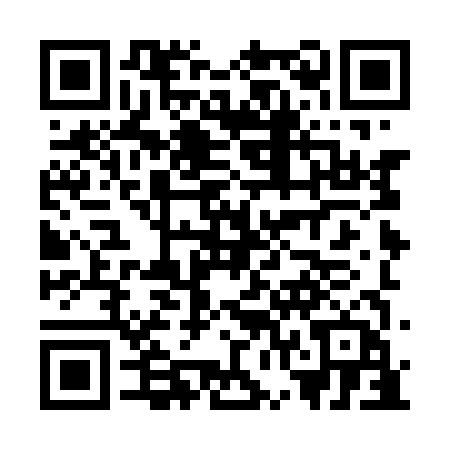 Prayer times for Cumberland Station, Quebec, CanadaMon 1 Jul 2024 - Wed 31 Jul 2024High Latitude Method: Angle Based RulePrayer Calculation Method: Islamic Society of North AmericaAsar Calculation Method: HanafiPrayer times provided by https://www.salahtimes.comDateDayFajrSunriseDhuhrAsrMaghribIsha1Mon2:534:5512:476:118:3810:402Tue2:544:5612:476:118:3810:393Wed2:554:5612:476:118:3710:384Thu2:564:5712:476:118:3710:385Fri2:574:5812:476:118:3710:376Sat2:594:5812:476:118:3610:367Sun3:004:5912:486:108:3610:358Mon3:015:0012:486:108:3510:349Tue3:035:0112:486:108:3510:3310Wed3:045:0212:486:108:3410:3111Thu3:055:0212:486:108:3310:3012Fri3:075:0312:486:098:3310:2913Sat3:085:0412:486:098:3210:2814Sun3:105:0512:496:098:3110:2615Mon3:125:0612:496:088:3110:2516Tue3:135:0712:496:088:3010:2317Wed3:155:0812:496:078:2910:2218Thu3:165:0912:496:078:2810:2019Fri3:185:1012:496:068:2710:1920Sat3:205:1112:496:068:2610:1721Sun3:225:1212:496:058:2510:1522Mon3:235:1312:496:058:2410:1423Tue3:255:1512:496:048:2310:1224Wed3:275:1612:496:048:2210:1025Thu3:295:1712:496:038:2110:0826Fri3:315:1812:496:028:2010:0727Sat3:325:1912:496:028:1910:0528Sun3:345:2012:496:018:1710:0329Mon3:365:2112:496:008:1610:0130Tue3:385:2312:495:598:159:5931Wed3:405:2412:495:598:139:57